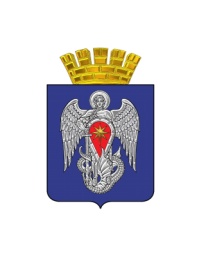 АДМИНИСТРАЦИЯ ГОРОДСКОГО ОКРУГА ГОРОД МИХАЙЛОВКАВОЛГОГРАДСКОЙ ОБЛАСТИПОСТАНОВЛЕНИЕот                                                         №О выявлении правообладателя ранее учтенного               объекта недвижимостиВ соответствии со статьей 69.1 Федерального закона от 13 июля 2015 года № 218-ФЗ «О государственной регистрации недвижимости» администрация городского округа город Михайловка Волгоградской области    п о с т а н о в л я е т: 1. В отношении жилого здания  общей площадью 27,8 кв. м с кадастровым номером 34:16:100001:765, расположенного по адресу: Волгоградская область, р-н Михайловский, ст-ца Арчединская, ул. Октябрьская, д. 22, в качестве его правообладателя, владеющего данным объектом недвижимости на праве собственности, выявлен  Пепеляев Валерий Германович … г.р., место рождения: …,  паспорт гражданина Российской Федерации серия… №…, выдан …г.,  Михайловским РОВД Волгоградской обл., код подразделения …, СНИЛС …-…-..-.., проживающая по адресу: …, что подтверждается ….2. Отделу по имуществу и землепользованию администрации городского округа город Михайловка Волгоградской области осуществить действия по внесению необходимых изменений в сведения Единого государственного реестра недвижимости.3. Контроль исполнения настоящего постановления возложить на заместителя главы городского округа по экономике, финансам и управлению имуществом                  Л.В. Гордиенко.Глава городского округа               		                                                  А.В. Тюрин